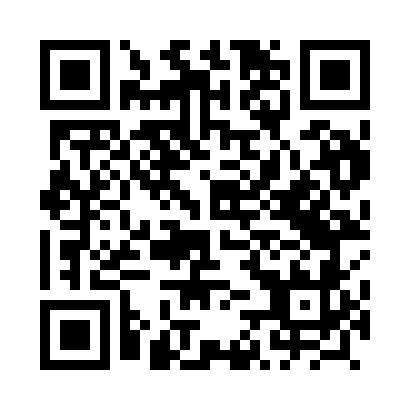 Prayer times for Czersk, PolandMon 1 Apr 2024 - Tue 30 Apr 2024High Latitude Method: Angle Based RulePrayer Calculation Method: Muslim World LeagueAsar Calculation Method: HanafiPrayer times provided by https://www.salahtimes.comDateDayFajrSunriseDhuhrAsrMaghribIsha1Mon4:096:0912:395:067:099:022Tue4:066:0712:395:077:119:053Wed4:036:0512:385:087:139:074Thu4:006:0212:385:097:159:095Fri3:576:0012:385:117:169:116Sat3:545:5812:375:127:189:147Sun3:515:5512:375:137:209:168Mon3:485:5312:375:147:219:189Tue3:455:5112:375:157:239:2110Wed3:425:4912:365:177:259:2311Thu3:395:4712:365:187:279:2612Fri3:365:4412:365:197:289:2813Sat3:335:4212:365:207:309:3114Sun3:305:4012:355:217:329:3315Mon3:275:3812:355:227:339:3616Tue3:235:3612:355:247:359:3817Wed3:205:3312:355:257:379:4118Thu3:175:3112:345:267:389:4419Fri3:145:2912:345:277:409:4620Sat3:105:2712:345:287:429:4921Sun3:075:2512:345:297:449:5222Mon3:045:2312:345:307:459:5523Tue3:005:2112:335:317:479:5824Wed2:575:1912:335:327:4910:0125Thu2:535:1712:335:347:5010:0426Fri2:505:1512:335:357:5210:0727Sat2:465:1312:335:367:5410:1028Sun2:435:1112:335:377:5510:1329Mon2:395:0912:325:387:5710:1630Tue2:355:0712:325:397:5910:19